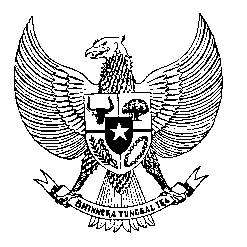 Permanent Missionof the Republic of Indonesia to the UN, WTO,and Other International Organizationsin GenevaSTATEMENT BY THE DELEGATION OF THE REPUBLIC OF INDONESIAAT THE 42nd SESSION OF THE UPR WORKING GROUPCONSIDERATION OF THE UPR REPORT OF PAKISTAN30 JANUARY 2023Thank you, Mr. President,My delegation warmly welcomes and thanks the delegation of the Pakistan for the presentation of their report. Indonesia acknowledges efforts taken to improve accessibility for person with disabilities including by establishing a National Committee for the Implementation of CRPD.With the spirit of constructive engagement, Indonesia offers the following recommendations: Strengthen efforts to eliminate violence against women and girls in all its forms and provide adequate resources for victim’s support.Continue to take all necessary measures to ensure the right of education and provide quality education to all children, including girls throughout the country.Continue implementing poverty alleviation programs for socio-economic empowerment particularly through skill development trainings. We wish Pakistan every success in this review and its implementation. Thank you.Time         .....st speaker